新竹市108年國教輔導團環境海洋議題1.研習名稱108學年度環教創新教學觀課實作.頒獎.分區服務暨環教智慧創客探索專題工作坊108學年度環教創新教學觀課實作.頒獎.分區服務暨環教智慧創客探索專題工作坊2.研習地點青草湖國小青草湖國小3.研習時間2020/04/172020/04/174.研習人數20人20人5.研習活動內容1.因應12年國教，教師應有設計素養導向課程的能力，鼓勵教師開發環境教育多元課程並鼓勵學校、教師公開發表、公開觀議課，推廣環境教育融入自訂課程，多元發展環教本位特色課程。透過此次的公開觀議課，有效提升教師環境教育素養導向教學能力與知能。2.因疫情影響，此次公開觀議課採線上研習形式，由各優選團隊進行發表，教授進行提問，學員進行回饋，縱然是線上形式，但研習不失流暢與效益。3.教授回饋西門國小:學習活動中探究及引導是活動訓練的主題，教師對教學後續的學生興趣及後續作探究的題目選擇是否有啟發，值得關注。也值得期待。教學理念清晰，結合語文教學和學習單，清楚的引導學生從蒐集的素材進行創作。也配合美勞小書作引發學生動機，您提供的作品評量標準相當具體。對於小朋友討論對於海洋環境能做些什麼時,同學們除了環保，減少垃圾，應該還有些減少水汚染的消費習慣可以加入參考在寫詩教學之前老師安排的學習活動，和表演等，引發學生對棲息地減少的同理心，並且用表演投射出自己的想法。接著讓學生利用詩來表達想法, 老師若能在各個活動提出評量學生行為的判準參考,會更具參考性。1.因應12年國教，教師應有設計素養導向課程的能力，鼓勵教師開發環境教育多元課程並鼓勵學校、教師公開發表、公開觀議課，推廣環境教育融入自訂課程，多元發展環教本位特色課程。透過此次的公開觀議課，有效提升教師環境教育素養導向教學能力與知能。2.因疫情影響，此次公開觀議課採線上研習形式，由各優選團隊進行發表，教授進行提問，學員進行回饋，縱然是線上形式，但研習不失流暢與效益。3.教授回饋西門國小:學習活動中探究及引導是活動訓練的主題，教師對教學後續的學生興趣及後續作探究的題目選擇是否有啟發，值得關注。也值得期待。教學理念清晰，結合語文教學和學習單，清楚的引導學生從蒐集的素材進行創作。也配合美勞小書作引發學生動機，您提供的作品評量標準相當具體。對於小朋友討論對於海洋環境能做些什麼時,同學們除了環保，減少垃圾，應該還有些減少水汚染的消費習慣可以加入參考在寫詩教學之前老師安排的學習活動，和表演等，引發學生對棲息地減少的同理心，並且用表演投射出自己的想法。接著讓學生利用詩來表達想法, 老師若能在各個活動提出評量學生行為的判準參考,會更具參考性。6.研習心得、效益與收穫(含教師研習回饋意見)青草湖國小的探索課程很吸引人。第一次參與線上研習，新奇之外，也學習並評估線上研習的操作模式。當各位老師在進行簡報時，因為簡報就在眼前，不受座位距離限制，可以看得很清楚。偶爾會因為網路傳輸的問題導致收訊不良，我想未來能夠突破與改善之後，效果應該會很好。第一次嘗試視訊，也會操作了。吸取大家的經驗，可以豐富自己的教學。看到很多精彩的課程教學青草湖國小的探索課程很吸引人。第一次參與線上研習，新奇之外，也學習並評估線上研習的操作模式。當各位老師在進行簡報時，因為簡報就在眼前，不受座位距離限制，可以看得很清楚。偶爾會因為網路傳輸的問題導致收訊不良，我想未來能夠突破與改善之後，效果應該會很好。第一次嘗試視訊，也會操作了。吸取大家的經驗，可以豐富自己的教學。看到很多精彩的課程教學研習照片研習照片研習照片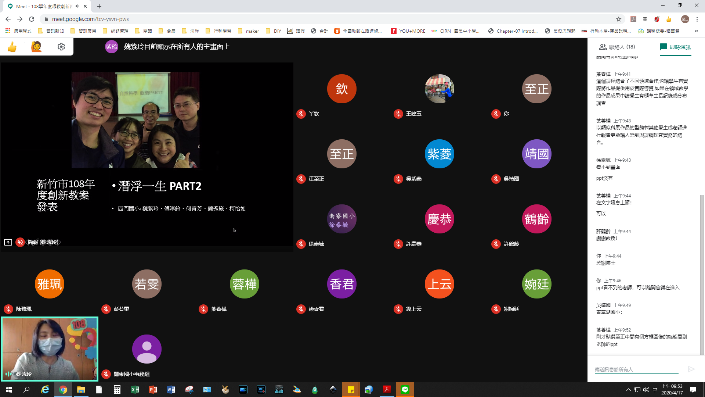 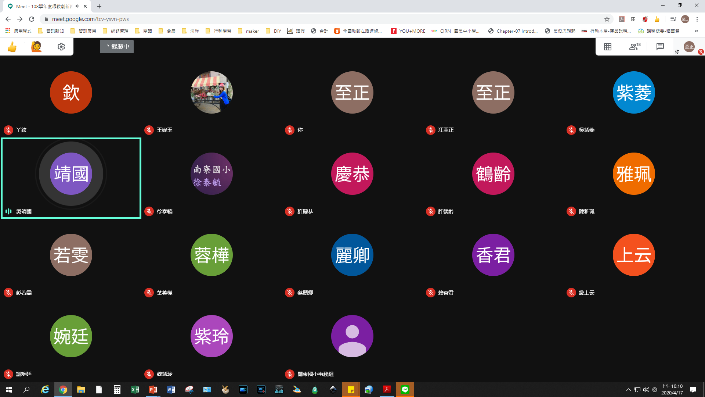 照片註解 : 西門團隊進行分享。照片註解 : 西門團隊進行分享。照片註解 : 教授講評。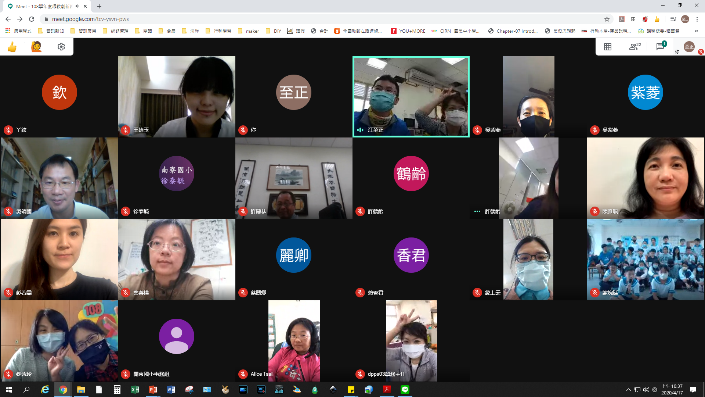 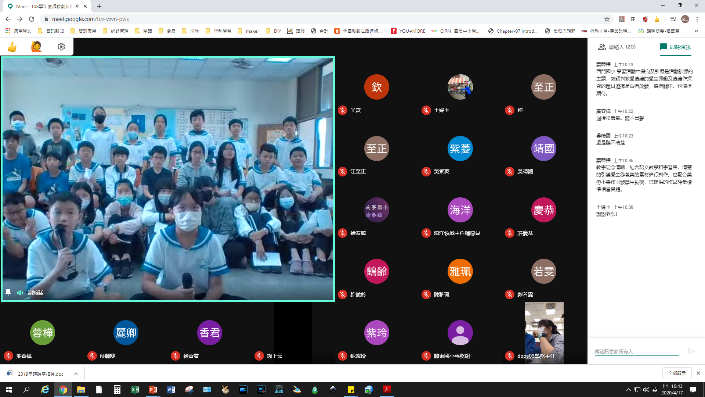 照片註解 : 中場休息，與會者展示真面目。照片註解 : 中場休息，與會者展示真面目。照片註解 : 海洋詩發表，全班都是發表者。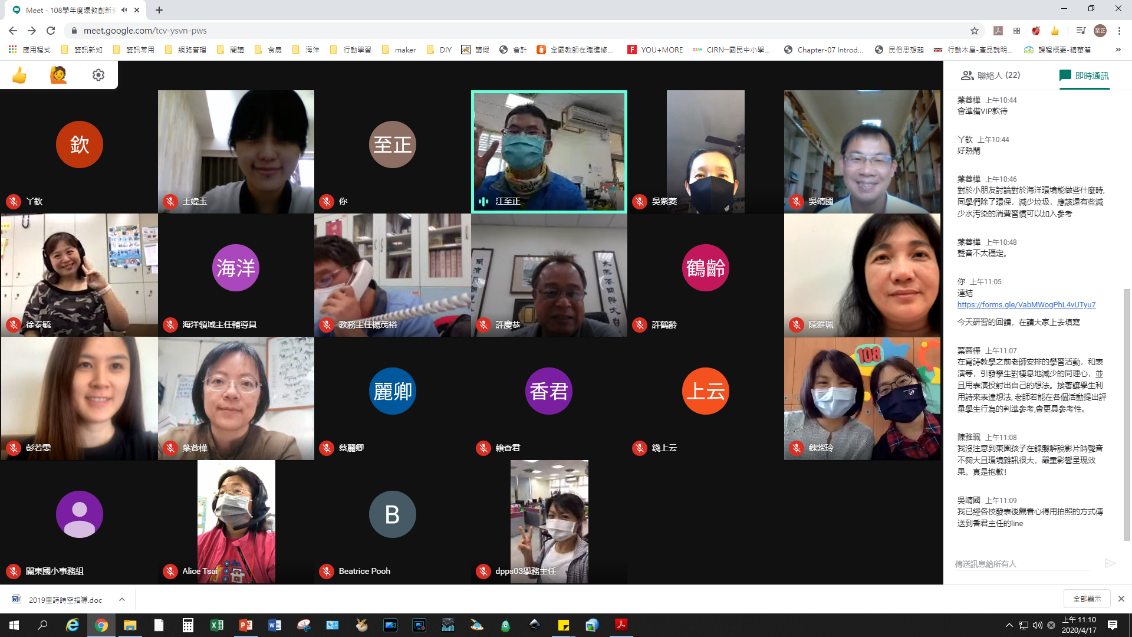 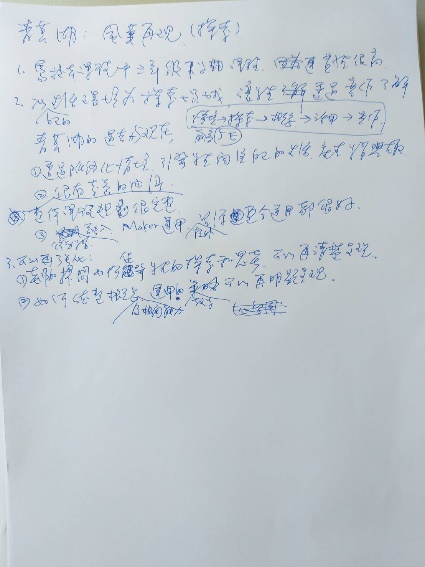 照片註解 : 聊天室裡面也是大家精彩的意見。照片註解 : 聊天室裡面也是大家精彩的意見。照片註解 :教授展示意見的手搞